Права и обязанности родителейПод родительскими правами понимается совокупность прав и обязанностей, которыми наделяются родители, как субъекты родительских правоотношений (родительские правоотношения — это правоотношения между родителями и детьми).К личным неимущественным правам родителей относятся:право на воспитание и образование детей;право на защиту прав и интересов детей;право на защиту родительских прав.Родители имеют право и обязаны воспитывать своих детей (ст.63 Семейного кодекса Российской Федерации)Родители несут ответственность за воспитание и развитие своих детей. Они обязаны заботиться о здоровье, физическом, психическом, духовном и нравственном развитии своих детей. Родители имеют преимущественное право на воспитание своих детей перед всеми другими лицами.Право на воспитание ребенка есть личное неотъемлемое право каждого родителя. Утратить это право можно лишь в случаях, предусмотренных законом: при лишении родительских прав и усыновлении ребенка. Право на воспитание заключается в предоставлении родителям возможности лично воспитывать своих детей. При этом родители свободны в выборе способов и методов воспитания, согласующихся с развивающимися способностями ребенка.Право родителей на воспитание детей обеспечивается не только и не столько благодаря помощи государства, а главным образом исполнением родителями обязанностей по их воспитанию. В круг этих обязанностей входит забота о здоровье, физическом, психическом и нравственном развитии ребенка. Таковы в самом общем виде наиболее важные обязанности родителей, составляющие как бы две группы. Одна имеет прямое отношение к физическому развитию ребенка, которое во многом зависит от его питания, среды обитания и пр. Вторая касается психического, духовного, нравственного развития несовершеннолетнего и предполагает существование более сложных по своей природе средств и методов формирования ребенка как личности. В настоящее время все более очевидной становится роль родителей в исполнении обязанностей подобного рода. Именно от этого во многом зависит духовный мир ребенка, его готовность к межличностному общению, стремление к знаниям, способность властвовать над своим умом и чувствами. Выполнение родительских обязанностей не только способствует реализации родительских прав, но и служит образцом желаемого, одобряемого поведения - его моделью.Обладающие родительскими правами лица несут ответственность за воспитание и развитие своих детей. Эта ответственность является общей и обязательной для обоих родителей, где бы они ни находились и определяет особое значение ответственности родителей в обеспечении прав и интересов своих детей. Одновременно оказывается воздействие на формирование чувства ответственности за ребенка, его воспитание, от полноты которого в значительной степени зависит качество семейного воспитания.Родители обязаны обеспечить получение детьми основного общего образования (ст.63 СК РФ)Родители с учетом мнения детей имеют право выбора образовательного учреждения и формы обучения детей до получения детьми основного общего образования.Закон Российской Федерации от 29.12.2012 №273-ФЗ  "Об образовании" рассматривает образование как целенаправленный процесс воспитания и обучения в интересах человека, общества, государства. Этот процесс обеспечивает не только государство, но и родители.  Родители или лица, их заменяющие, обеспечивают получение детьми основного общего образования, т.е. образования в объеме 9 классов общеобразовательной школы. В повседневной жизни выполнение этой обязанности родителями заключается в обеспечении того, чтобы их ребенок учился. Какой бы ни была семейная ситуация, уровень материальной обеспеченности семьи, состояние здоровья родителей, ребенок должен получить необходимое образование. От родителей также зависит, какое дополнительное образование и где получат их дети. Свое право выбора родители осуществляют с учетом мнения ребенка. При этом неважно, сколько ему лет. Для детей младшего возраста может иметь значение привязанность к друзьям, с которыми он хотел бы учиться, его способности, склонности. Дети более старшего возраста действуют осознанно и реалистично, сообразуя свой выбор со своей будущей профессиональной ориентацией. На выбор родителем и его ребенком вида образовательного учреждения, формы обучения оказывает воздействие и состояние здоровья ребенка, степень материальной обеспеченности семьи, семейные традиции, профессия родителей и т.п. В любом случае учет мнения ребенка означает уважительное к нему отношение. Однако родители вправе не посчитаться с точкой зрения несовершеннолетнего, если она противоречит его интересам или ее невозможно реализовать по объективным причинам.Защита прав и интересов детей возлагается на их родителей (ст.64 СК РФ)Родители являются законными представителями своих детей и выступают в защиту их прав и интересов в отношениях с любыми физическими и юридическими лицами, в том числе в судах, без специальных полномочий.К числу важных прав и обязанностей обоих родителей относится защита ими прав и интересов своего ребенка. Предоставляя родителям возможность защищать ребенка, возлагая на них подобного рода обязанность, государство, во-первых, стремится не допустить незащищенности несовершеннолетнего, во-вторых, подчеркивает, что речь идет о гражданском долге прежде всего родителей. Защита родителями прав и интересов ребенка осуществляется в соответствии со ст. 8 СК РФ. Предметом защиты являются все права детей, перечисленные в ст. ст. 54 - 58, 60 СК. В круг объектов защиты входят также жилищные, наследственные и другие права ребенка, в числе которых и его права как члена общества (на охрану жизни и здоровья, социальное обеспечение, защиту чести и достоинства и др.). Способы защиты зависят от специфики принадлежащих ребенку прав, характера правонарушения, возраста несовершеннолетнего и др. Прямое указание на родителей как обладателей прав и обязанностей по защите прав и интересов ребенка означает, что они являются его законными представителями без специального на то полномочия. Им достаточно в необходимых случаях предъявить свидетельство о рождении своего ребенка. Родители, будучи его законными представителями, могут иметь дело с любыми физическими и юридическими лицами, в том числе с органами местного самоуправления, внутренних дел, судом и прокуратурой. Причем вовсе не обязательно ждать, когда состоится нарушение прав или интересов ребенка. Родители могут совершать действия, направленные на предотвращение возможного правонарушения. Родители не вправе представлять интересы своих детей, если органом опеки и попечительства установлено, что между интересами родителей и детей имеются противоречия. В случае разногласий между родителями и детьми орган опеки и попечительства обязан назначить представителя для защиты прав и интересов детей.Противоречия между интересами родителей и детей любого возраста не относятся к исключительным событиям. Они могут возникать по разному поводу и касаться как личной, так и имущественной сферы отношений. В данном случае родители могут руководствоваться только собственными эгоистическими соображениями, либо глубоко заблуждаться относительно правильного понимания потребностей своего ребенка. Но чем бы эти противоречия ни вызывались, в таких случаях возникает ситуация, когда нельзя доверять родителю роль представителя интересов своих детей.Родительские права не могут осуществляться в противоречии с интересами детей. Обеспечение интересов детей должно быть предметом основной заботы их родителей (ст. 65 СК РФ).При осуществлении родительских прав родители не вправе причинять вред физическому и психическому здоровью детей, их нравственному развитию. Способы воспитания детей должны исключать пренебрежительное, жестокое, грубое, унижающее человеческое достоинство обращение, оскорбление или эксплуатацию детей.Здесь говорится о невозможности осуществления родительских прав в противоречии с интересами детей. Тем самым определяются допустимые пределы действий, поступков, связанных с семейным воспитанием. Это ориентир, которого надо придерживаться как в повседневной жизни, так и при разрешении разногласий и споров по вопросам воспитания ребенка. Для родителей главное - обеспечивать интересы своего ребенка, а не свои собственные.Кроме того существуют более конкретные указания относительно того, что родители делать не вправе. Они не могут, во-первых, причинять вред физическому и психическому здоровью детей, их нравственному развитию, во-вторых, допускать в своей семейной педагогике преступное обращение с ребенком, его оскорбление, эксплуатацию. В первом случае внимание сосредоточено на недопустимом конечном результате поведения родителей как воспитателей. Во втором - в категорической форме запрещаются действия родителей разной степени опасности для ребенка - от пренебрежения его разумными запросами и потребностями, грубого с ним обращения до жестоких по своему характеру методов воспитания; от унижения ребенка как личности, оскорбления его словом и действием до эксплуатации ребенка, под которой следует понимать выходящее за рамки семейной педагогики использование помощи и труда ребенка независимо от возраста. Всякое отступление от этих правил чревато лишением родительских прав, отменой усыновления, отстранением опекуна (попечителя), досрочным расторжением договора о передаче ребенка на воспитание в семью.Родители несут ответственность за осуществление своих прав и обязанностей в ущерб правам и интересам ребенка. При этом имеется в виду не только злоупотребление родительскими правами, но и другие действия, поступки родителей, которые наносят или могут нанести ущерб правам и интересам ребенка как личности. То же самое можно сказать применительно к имущественным правам ребенка. Речь идет об ответственности, предусмотренной законом. Это может быть ответственность административно - правовая - ст. 5.35, 6.10, 20.22 КоАП РФ, гражданско - правовая - ст. ст. 1073, 1074 ГК, семейно - правовая - ст. 69 СК, уголовная - ст. 156 УК и др. Родители, осуществляющие родительские права в ущерб правам и интересам детей, несут ответственность в установленном законом порядке.Все вопросы, касающиеся воспитания и образования детей, решаются родителями по их взаимному согласию исходя из интересов детей и с учетом мнения детей. Родители (один из них) при наличии разногласий между ними вправе обратиться за разрешением этих разногласий в орган опеки и попечительства или в суд.Процесс семейного воспитания детей включает в себя решение множества вопросов преимущественно педагогического свойства. Они решаются либо обоими родителями, либо одним из них с одобрения или молчаливого согласия другого. При этом предполагается, что оба родителя соблюдают интересы своего ребенка с учетом мнения детей. Само собой разумеется, что учет мнения детей должен быть целесообразным с педагогической точки зрения.     Отдел опеки и попечительства администрации Березовского района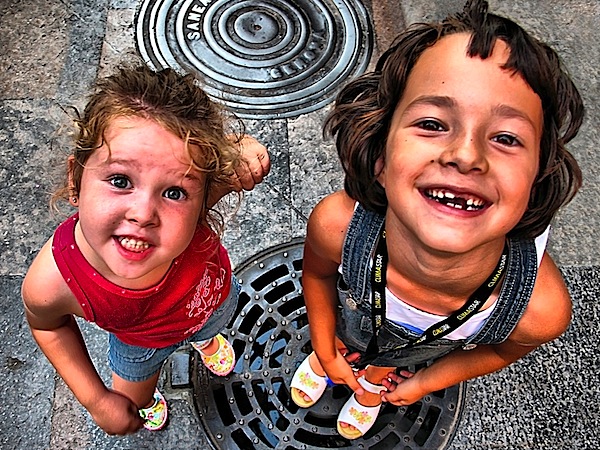       Семья - естественная среда обитания ребенка. Именно здесь закладываются предпосылки развития физически и духовно здорового человека. К тому же семья для ребенка - это и своего рода убежище, обеспечивающее его выживание. Вот почему одним из основных прав ребенка является его право жить и воспитываться в семье. Поэтому важнейшим вопросом в развитии личности ребенка является роль родителей в его воспитании. 